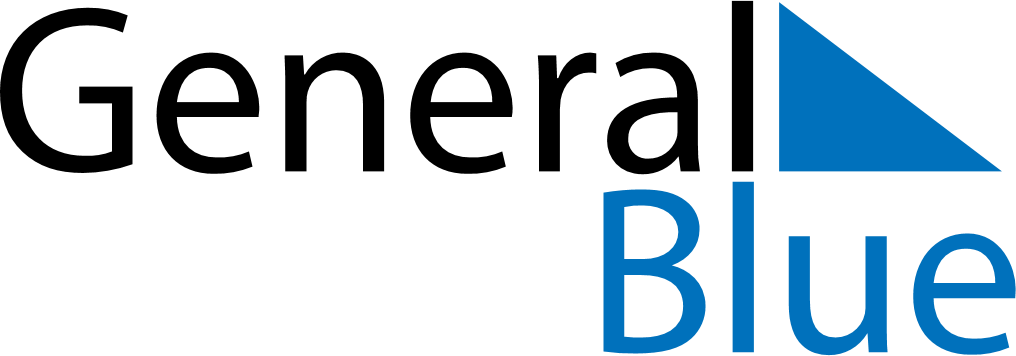 May 2024May 2024May 2024May 2024May 2024May 2024Dzisna, Vitebsk, BelarusDzisna, Vitebsk, BelarusDzisna, Vitebsk, BelarusDzisna, Vitebsk, BelarusDzisna, Vitebsk, BelarusDzisna, Vitebsk, BelarusSunday Monday Tuesday Wednesday Thursday Friday Saturday 1 2 3 4 Sunrise: 5:24 AM Sunset: 8:44 PM Daylight: 15 hours and 19 minutes. Sunrise: 5:22 AM Sunset: 8:46 PM Daylight: 15 hours and 23 minutes. Sunrise: 5:20 AM Sunset: 8:48 PM Daylight: 15 hours and 27 minutes. Sunrise: 5:17 AM Sunset: 8:50 PM Daylight: 15 hours and 32 minutes. 5 6 7 8 9 10 11 Sunrise: 5:15 AM Sunset: 8:51 PM Daylight: 15 hours and 36 minutes. Sunrise: 5:13 AM Sunset: 8:53 PM Daylight: 15 hours and 40 minutes. Sunrise: 5:11 AM Sunset: 8:55 PM Daylight: 15 hours and 44 minutes. Sunrise: 5:09 AM Sunset: 8:57 PM Daylight: 15 hours and 48 minutes. Sunrise: 5:07 AM Sunset: 8:59 PM Daylight: 15 hours and 52 minutes. Sunrise: 5:05 AM Sunset: 9:01 PM Daylight: 15 hours and 55 minutes. Sunrise: 5:03 AM Sunset: 9:03 PM Daylight: 15 hours and 59 minutes. 12 13 14 15 16 17 18 Sunrise: 5:01 AM Sunset: 9:05 PM Daylight: 16 hours and 3 minutes. Sunrise: 4:59 AM Sunset: 9:07 PM Daylight: 16 hours and 7 minutes. Sunrise: 4:57 AM Sunset: 9:09 PM Daylight: 16 hours and 11 minutes. Sunrise: 4:56 AM Sunset: 9:10 PM Daylight: 16 hours and 14 minutes. Sunrise: 4:54 AM Sunset: 9:12 PM Daylight: 16 hours and 18 minutes. Sunrise: 4:52 AM Sunset: 9:14 PM Daylight: 16 hours and 21 minutes. Sunrise: 4:50 AM Sunset: 9:16 PM Daylight: 16 hours and 25 minutes. 19 20 21 22 23 24 25 Sunrise: 4:49 AM Sunset: 9:18 PM Daylight: 16 hours and 28 minutes. Sunrise: 4:47 AM Sunset: 9:19 PM Daylight: 16 hours and 32 minutes. Sunrise: 4:46 AM Sunset: 9:21 PM Daylight: 16 hours and 35 minutes. Sunrise: 4:44 AM Sunset: 9:23 PM Daylight: 16 hours and 38 minutes. Sunrise: 4:43 AM Sunset: 9:24 PM Daylight: 16 hours and 41 minutes. Sunrise: 4:41 AM Sunset: 9:26 PM Daylight: 16 hours and 44 minutes. Sunrise: 4:40 AM Sunset: 9:28 PM Daylight: 16 hours and 47 minutes. 26 27 28 29 30 31 Sunrise: 4:38 AM Sunset: 9:29 PM Daylight: 16 hours and 50 minutes. Sunrise: 4:37 AM Sunset: 9:31 PM Daylight: 16 hours and 53 minutes. Sunrise: 4:36 AM Sunset: 9:32 PM Daylight: 16 hours and 56 minutes. Sunrise: 4:35 AM Sunset: 9:34 PM Daylight: 16 hours and 59 minutes. Sunrise: 4:33 AM Sunset: 9:35 PM Daylight: 17 hours and 1 minute. Sunrise: 4:32 AM Sunset: 9:36 PM Daylight: 17 hours and 4 minutes. 